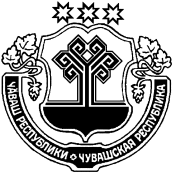 О внесении изменений в решениеСобрания  депутатов Магаринского сельского поселения от 26.04.2013 № 30/3 «Об утверждении Правил землепользования и   застройки в Магаринском сельском поселении Шумерлинского района  Чувашской РеспубликиСобрание депутатов Магаринского сельского поселения Шумерлинского района Чувашской Республики решило:1. Внести в решение собрания депутатов Магаринского сельского поселения Шумерлинского района  Чувашской Республики от 26.04.2013 № 30/3 «Об утверждении Правил  землепользования и застройки в Магаринском сельском поселении Шумерлинского района Чувашской Республики» следующие изменения: 1.1. Часть 2 статьи 37 Правил дополнить пунктом 6 следующего содержания:«6) принятие решения о комплексном развитии территории.»1.2. Статью 37 Правил дополнить пунктами 6 и 7 следующего содержания:  «6) уполномоченным  федеральным органам исполнительной власти или юридическим лицам, созданным Российской Федерацией и обеспечивающим реализацию принятого Правительством Российской Федерации  решения о комплексном развитии территории (далее – юридической лицо, определенное Российской Федерацией);7) высшим исполнительным органом государственной власти субъекта Российской Федерации,  органом  местного самоуправления, принявшего решение  о комплексном развитии территории, юридическим лицом, созданным субъектом Российской Федерации и обеспечивающим реализацию принятого субъектом Российской федерации решения о комплексном развитии территории  (далее – юридической лицо, определенное Российской Федерацией), либо лицом,  с которым  заключен договор о комплексном развитии территории в целях реализации решения о комплексном развитии территории.»1.3. Часть 3 статьи 38 Правил  изложить в следующей редакции:«Комиссия в течении двадцати пяти дней  со дня поступления предложения о внесении  изменений   в правила землепользования и застройки  осуществляет подготовку  заключения, в котором  содержатся рекомендации о внесении в соответствие с поступившим  предложением изменения в правила землепользования и застройки или об отклонении такого предложения с указанием причин отклонения, и  направляет это заключение главе местной администрации» 1.4. Часть 4 статьи 38 Правил изложить в следующей редакции:«Глава местной администрации с учетом рекомендаций содержащихся в заключении комиссии, в течении двадцати пяти дней принимает решение о подготовке проекта внесения изменений в правила землепользования и застройки или об отклонении предложения о внесении изменения в данные правила с указанием причин отклонения и направляет копию такого  решения заявителям .»2. Настоящее решение вступает в силу со дня его официального опубликования в издании «Вестник Магаринского сельского поселения» и подлежит опубликованию на официальном сайте Магаринского сельского поселения Шумерлинского района в сети Интернет.Председатель Собрания депутатов Магаринского сельского поселения                                                         Ф.С. ВасильевГлава Магаринскогосельского поселения                                                                                            Л.Д. ЕгороваЧĂВАШ РЕСПУБЛИКИÇĚМĚРЛЕ РАЙОНĚЧУВАШСКАЯ РЕСПУБЛИКАШУМЕРЛИНСКИЙ РАЙОН МАКАРИН ЯЛ ПОСЕЛЕНИЙĚН ДЕПУТАТСЕН ПУХĂВĚ ЙЫШĂНУ     «__» __ 2021 ҫ. __ № Тури Макарин ялě СОБРАНИЕ ДЕПУТАТОВ МАГАРИНСКОГО СЕЛЬСКОГО ПОСЕЛЕНИЯ РЕШЕНИЕ      «__» __2021 г.  № __деревня Верхний Магарин